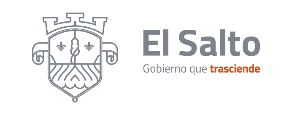 PROGRAMA OPERATIVO ANUAL 2020-2021                  DEPENDENCIA:  DIRECCION DE CATASTRO	                  RESPONSABLE:  L.A.E. GASTOR SANTANA MIRAMONTES                   EJE DE DESARROLLO:  EL SALTO COMPETITIVO Y EL SALTO SUSTENTABLECLAS.ACCIONES OBJETIVOS  METAS ESTIMADASINDICADOR PROGRAMACIÓN ANUAL PROGRAMACIÓN ANUAL PROGRAMACIÓN ANUAL PROGRAMACIÓN ANUAL PROGRAMACIÓN ANUAL PROGRAMACIÓN ANUAL PROGRAMACIÓN ANUAL PROGRAMACIÓN ANUAL PROGRAMACIÓN ANUAL PROGRAMACIÓN ANUAL PROGRAMACIÓN ANUAL PROGRAMACIÓN ANUAL PROGRAMACIÓN ANUAL PROGRAMACIÓN ANUAL PROGRAMACIÓN ANUAL PROGRAMACIÓN ANUALCLAS.ACCIONES OBJETIVOS  METAS ESTIMADASINDICADOROCTNOVNOVDICENEFEBMARABRABRMYMYJUNJULAGOSEP3.3.2Valuación de gabineteSeguimiento en el cumplimiento de los objetivosLograr la actualizaciónComparativo mensual de lo valuado3.3.2Registro de avalúos y dictámenes en el sistemaSeguimiento en el cumplimiento de los objetivosDar trámite a lo solicitado por los peritos y los contribuyentes Checar mensualmente las solicitudes emitidas3.3.2Proyecto de tablas de valores para el 2022Acercar los valores existentes a los valores comerciales, que se rigen en el mercado para efectos catastrales e incrementar la recaudación.Se trabaja con el Ing. Nuño, sobre los valores 2022Publicación en el diario oficial por parte del congreso del estado.29.12.1Actualización de cuentas de la base de datos de catastro Seguimiento en el cumplimiento de los objetivosLograr actualización de 450 cuentasComparativo mensual de lo actualizado